Приложение № 3к постановлению администрации Вурнарского муниципального округа Чувашской Республики от 30.12.2022 г. № 16Бланк благодарностиадминистрации Вурнарского муниципального округа Чувашской Республики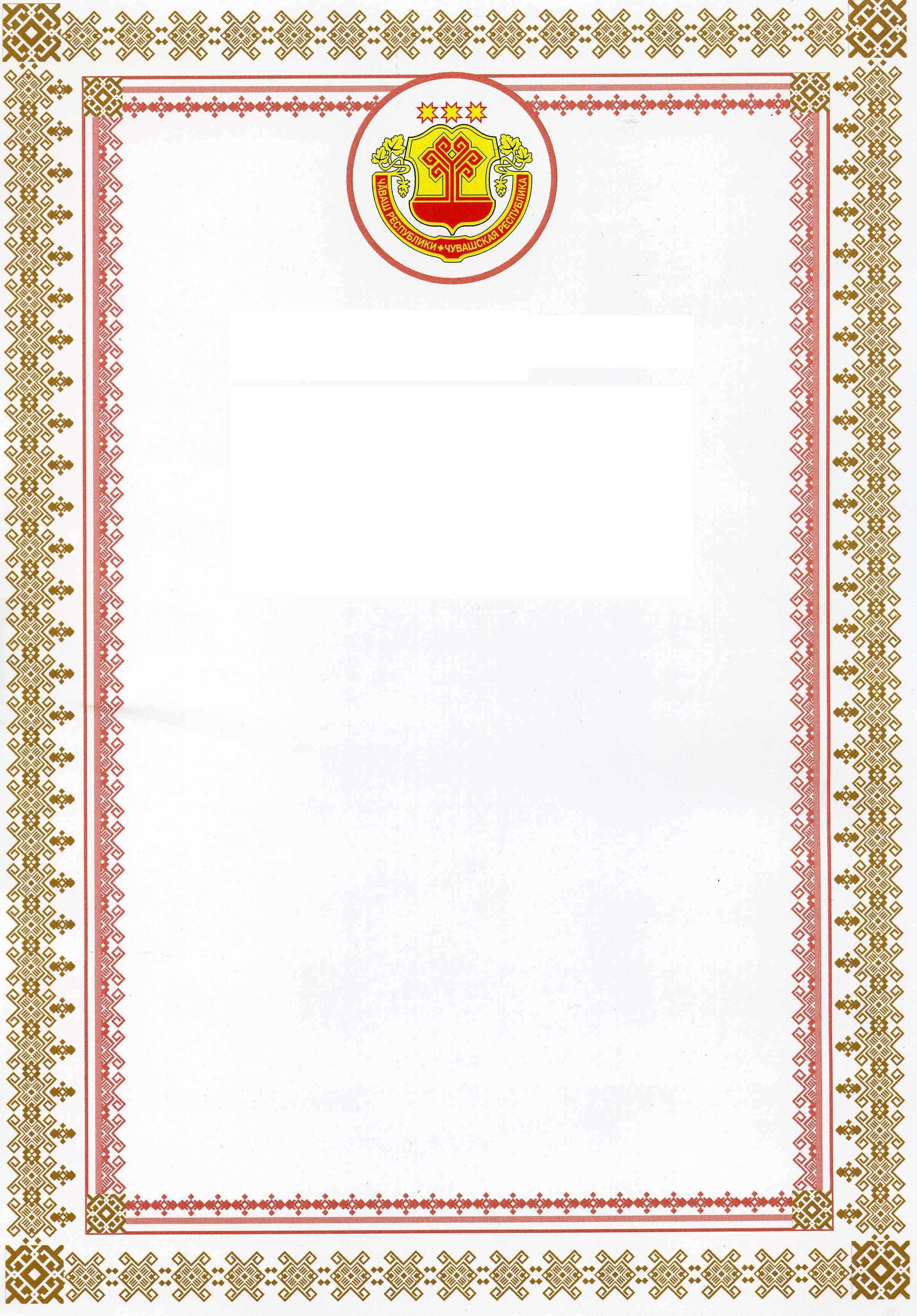 ЧĂВАШ  РЕСПУБЛИКИН ВĂРНАР МУНИЦИПАЛЛĂ ОКРУГĔН АДМИНИСТРАЦИЙĔНТАВ С ĂМАХĔ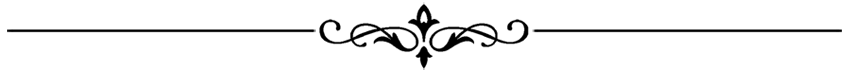 БЛАГОДАРНОСТЬАДМИНИСТРАЦИИ  ВУРНАРСКОГО МУНИЦИПАЛЬНОГО ОКРУГА ЧУВАШСКОЙ РЕСПУБЛИКИ